Temat: Wirtualne wędrówkiWirtualne? Co to znaczy? Wirtualne, czyli wykreowane na ekranie komputera, telewizora, ale tak realistyczne, że wydaje się rzeczywiste. Podczas tej lekcji będziesz zwiedzać świat w internecie, bez biletów, bagaży i paszportu.WIRTUALNY SPACER PO STARÓWCEMasz ochotę na spacer po warszawskim Starym Mieście? Jest daleko? Nie szkodzi.Otwórz stronę www.google.pl w przeglądarce internetowej.W górnej części strony odszukaj odnośnik Aplikacje Google . Kliknij go.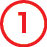 Kliknij odnośnik Mapy . Otworzy się strona www.google.pl/maps.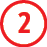 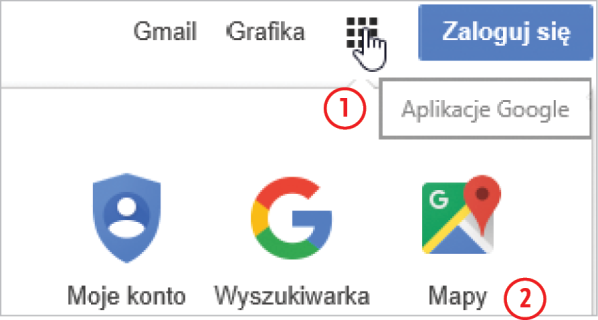 Wpisz w pole tekstowe: „Stare Miasto Warszawa”  i naciśnij klawisz Enter – wyświetli się mapa warszawskiej Starówki z informacjami dotyczącymi tego miejsca.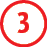 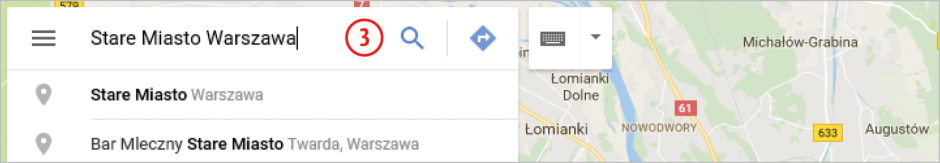 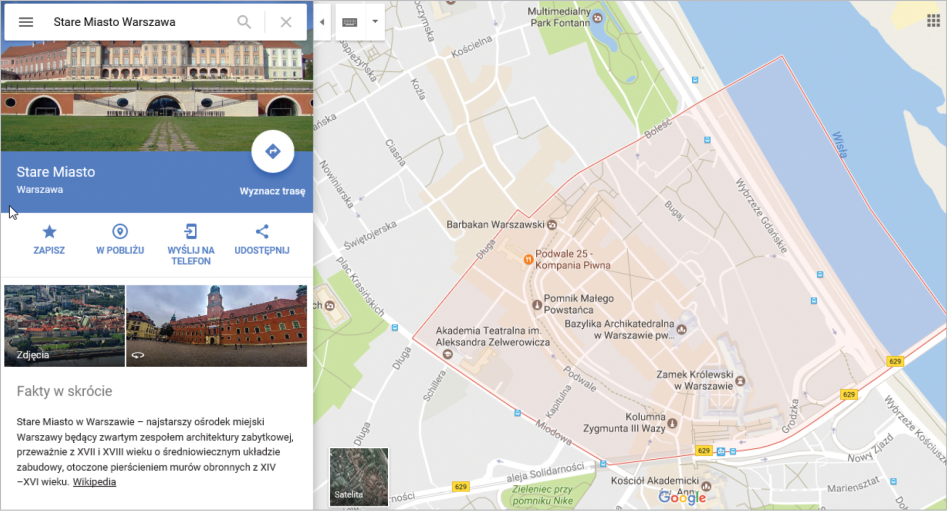 Ustaw kursor myszy nad ludzikiem  i przeciągnij go nad mapę Starego Miasta .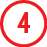 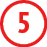 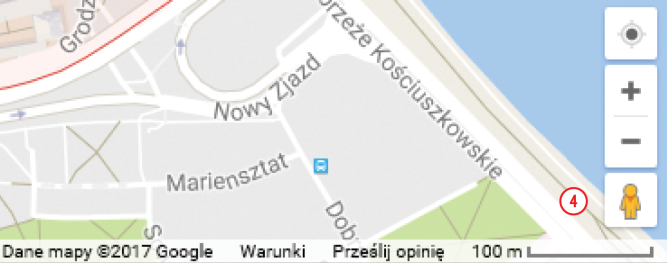 Gdy ustawisz ludzika na niebieskiej linii  oznaczającej ulicę, uruchomi się funkcja Street View umożliwiająca wirtualny spacer daną ulicą. Wysokiej rozdzielczości panoramiczne zdjęcia są wykonywane z poziomu ulicy przez specjalne sferyczne aparaty fotograficzne zamontowane na odpowiednio dostosowanych pojazdach oraz na plecakach poruszających się pieszo pracowników Google.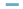 Gdy ustawisz ludzika na niebieskim kółku , możesz przeglądać zdjęcia danego miejsca.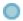 Gdy ustawisz ludzika na pomarańczowym kółku , zaczniesz wirtualne zwiedzanie wnętrza danego obiektu.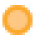 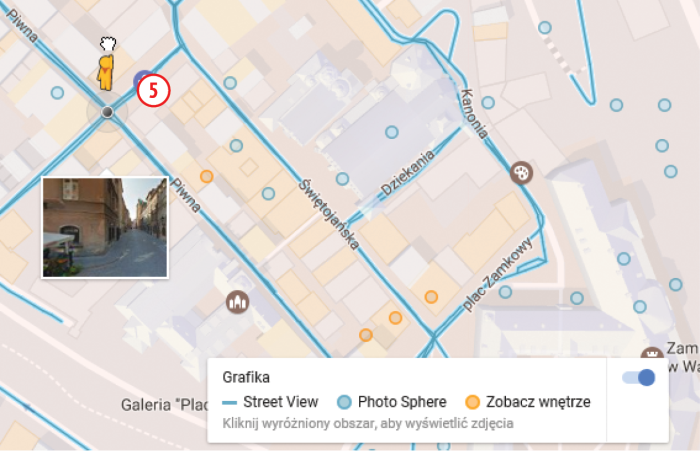 Co dalej? Nie pytaj – niech mysz cię poprowadzi.ZADANIEWirtualne podróże to również odwiedzanie stron WWW różnych instytucji.
Oto twoje zadanie, wędrowcze.
Wyszukaj w internecie następujące informacje dotyczące Muzeum Narodowego w Warszawie: adres, numer telefonu, pod którym można uzgodnić termin wizyty wycieczki szkolnej, dni i godziny otwarcia obiektu, ceny biletów dla zwiedzających, wykaz stałych ekspozycji, Wynotuj te informacje, a następnie sporządź w edytorze tekstów (np. w Wordzie) lub na kartce tabelę przedstawiającą je w jasny i przejrzysty sposób.